Configuration BMS Remedy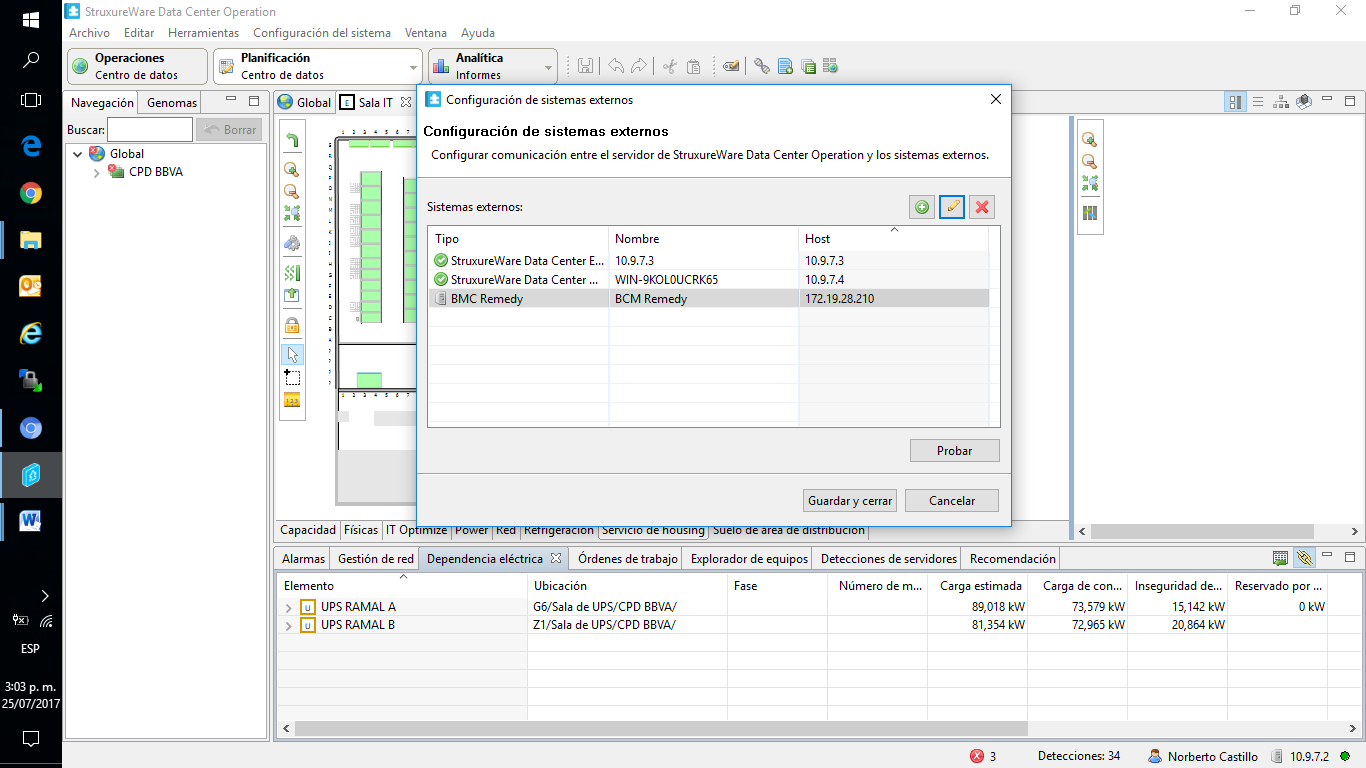 Input:  IP server remedythe port 46262 user and password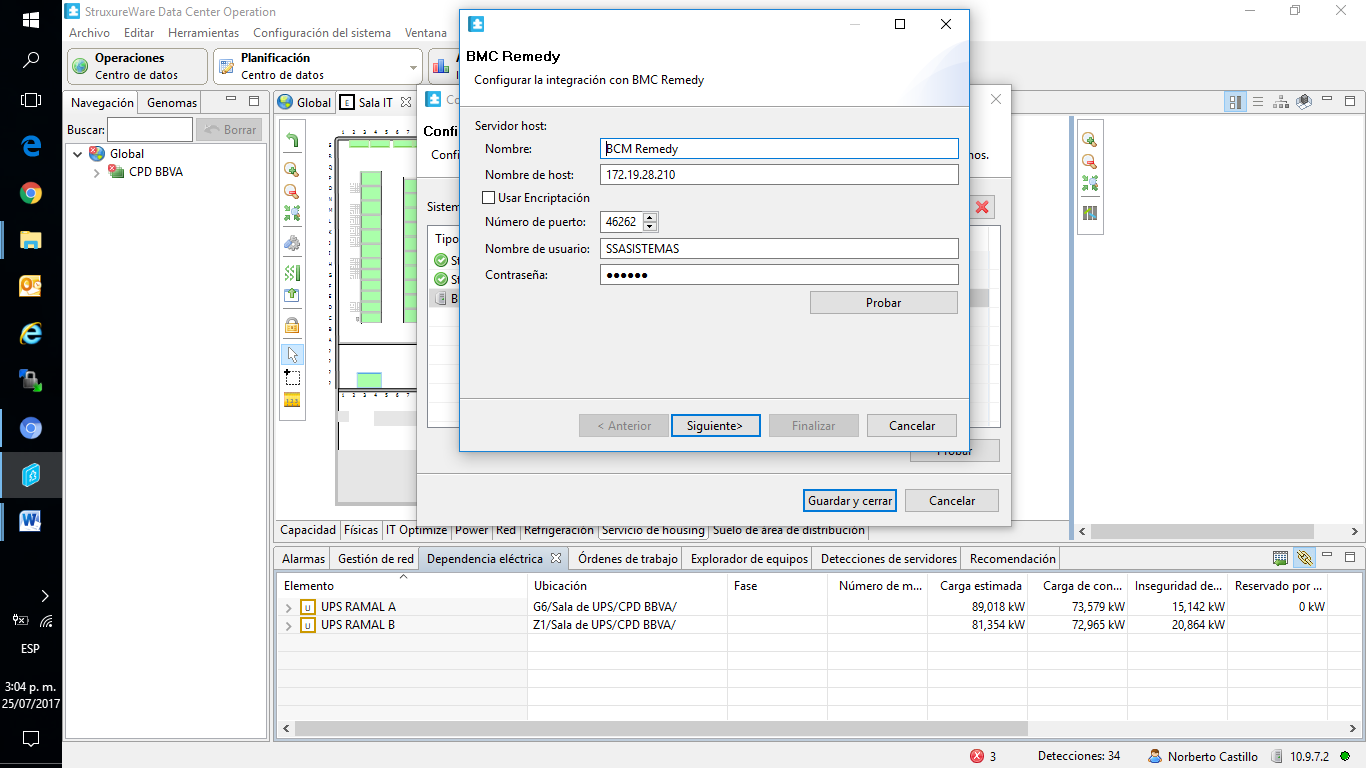 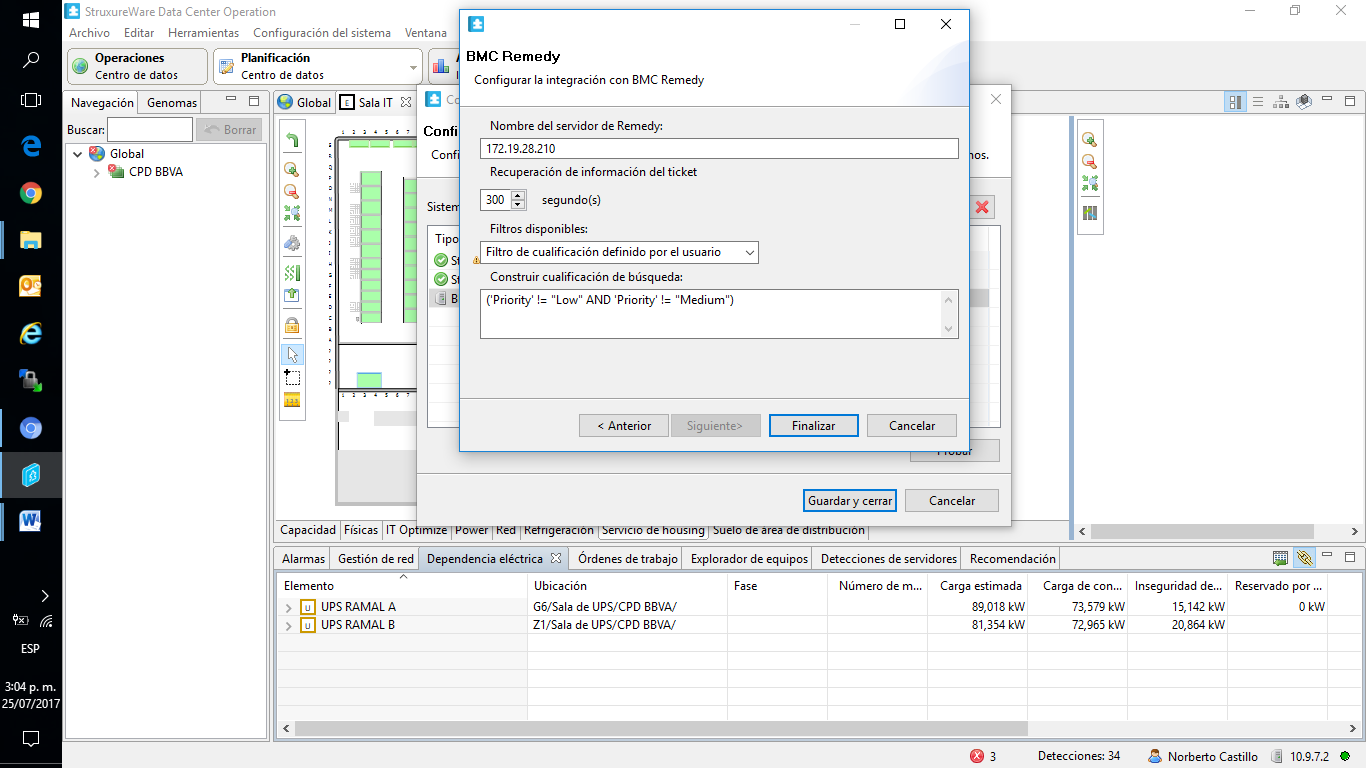 